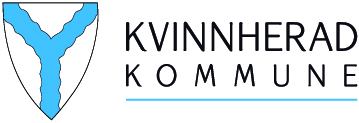 Søknad om kommunale trivselsmidlar Informasjon om søkjar: Informasjon om kontaktperson: Eventuelt forbund/organisasjon som laget er tilsluttaAktivitet i lagetTiltak (Skriv kort om tiltaket det vert søkt om midlar til)Kostnader Finansiering (Det skal gå fram om laget disponerer midlane som er ført opp i finansieringsplanen. Eks. om midlane er søkt om eller løyvd.)Vedlegg, valfrittInnsending av søknadSøknad med eventuelle vedlegg skal sendast til: post@kvinnherad.kommune.noEventuelt sendast pr. post til Kvinnherad kommuneRosendalsvegen 105470 RosendalNamnOrganisasjonsnr.GateadressePostnummerPoststedTelefonE-postBankkonto: NamnEtternamnGateadressePostnummerPoststedTelefonE-postOmtaleSumSkriv inn kostnad 1Skriv inn kostnad 2Skriv inn kostnad 3Skriv inn kostnad 4Skriv inn kostnad 5Sum kostnaderOmtaleSumStatusSøknadssumEigenandelDugnadsinnsatsAndre tilskot/sponsorBillettinntekterAndre finansieringskjelderSum kostnaderOmtaleVedlegg